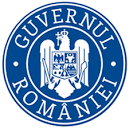 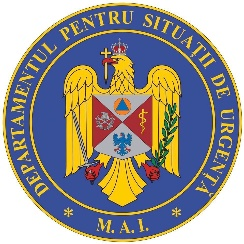 BULETIN DE PRESĂ  6 februarie 2022, ora 13.00În ultimele 24 de ore au fost înregistrate 16.108 cazuri noi de persoane infectate cu SARS – CoV – 2 (COVID – 19), cu 12.813 mai puțin decât în ziua anterioară. 1511 dintre cazurile noi din 24 de ore sunt ale unor pacienți reinfectați, testați pozitiv la o perioadă mai mare de 180 de zile după prima infectare. Evoluția cazurilor noi pozitive din ultimele 7 zile o găsiți în graficul de mai jos.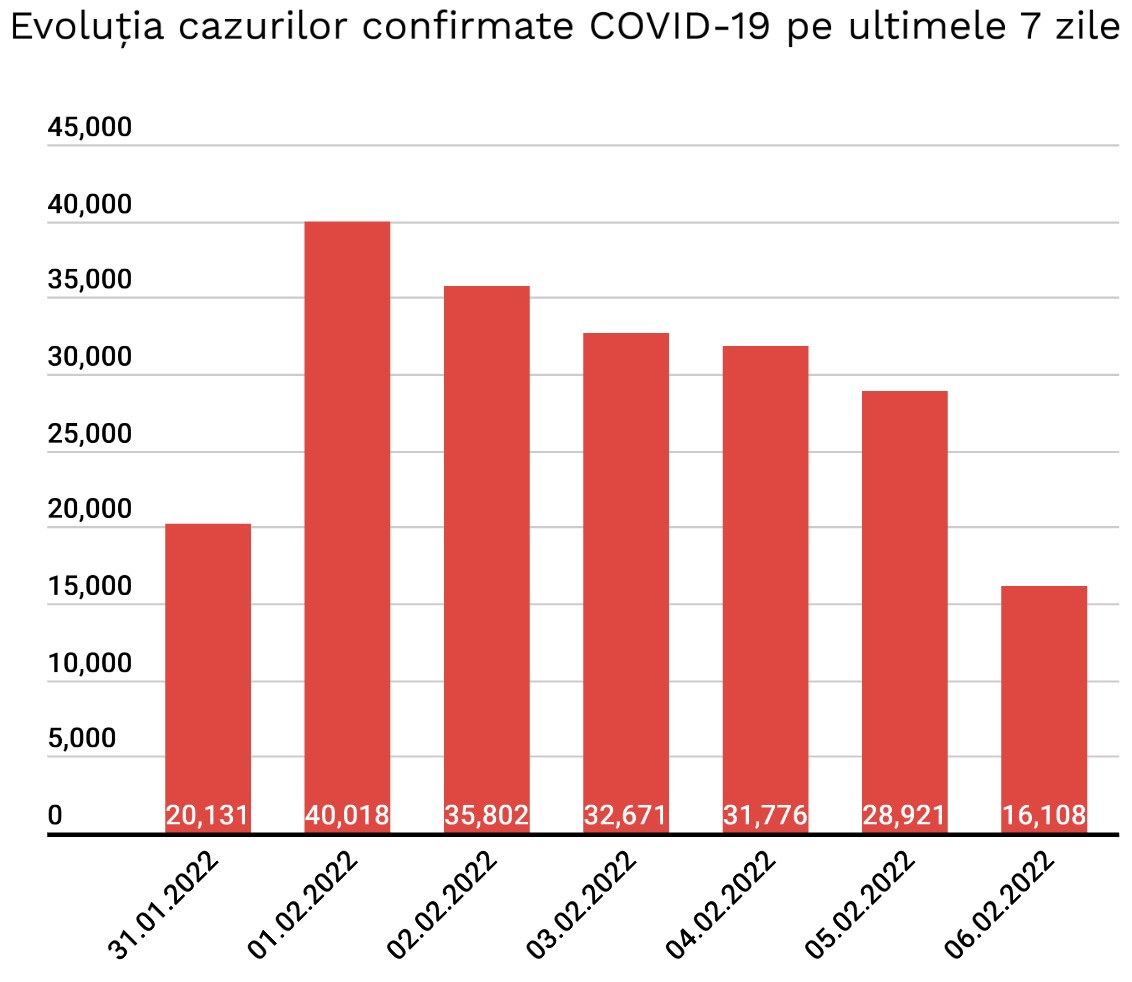 Distribuția pe județe a cazurilor per total și a celor noi o regăsiți în tabelul de mai jos.  *Referitor la „cazurile noi nealocate pe județe”, facem precizarea că numărul acestora este determinat de modificările aduse platformei electronice prin care sunt raportate și centralizate rezultatele testelor pentru noul coronavirus. Astfel, conform noii metodologii, centrele de testare introduc în mod direct rezultatele testelor realizate, urmând ca de la nivelul Direcțiilor de Sănătate Publică să fie realizată ancheta epidemiologică și atribuite cazurile pozitive județului/localității de care aparțin persoanele infectate.**În ceea ce privește cazurile din străinătate, acestea sunt cazuri ale unor cetățeni care au venit în România fiind infectați în alte țări. Aceste cazuri au fost cuprinse în totalul cazurilor noi nealocate pe județe. Coeficientul infectărilor cumulate la 14 zile, raportate la 1.000 de locuitori este calculat de către Direcțiile de Sănătate Publică, la nivelul Municipiului București și al județelor. Mai jos aveți graficul realizat în baza raportărilor primite de CNCCI de la Direcțiile de Sănătate Publică: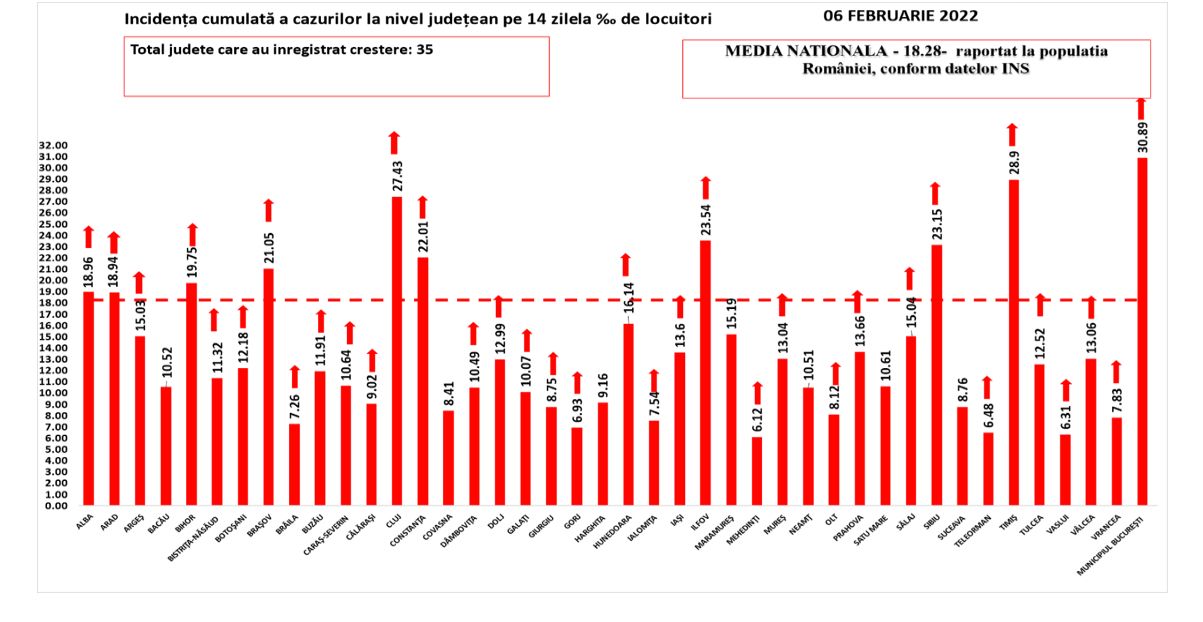 În total, până astăzi, 5 februarie, pe teritoriul României au fost înregistrate 2.401.821 de cazuri de infectare cu noul coronavirus (COVID – 19), dintre care 70.485 sunt ale unor pacienți reinfectați, testați pozitiv la o perioadă mai mare de 180 de zile după prima infectare. 1.985.922 pacienți au fost declarați vindecați.Distinct de cazurile nou confirmate, în urma retestării pacienților care erau deja pozitivi, 953 de persoane au fost reconfirmate pozitiv. Distribuția pe județe a acestor cazuri o regăsiți în tabelul de mai jos. Până astăzi, 60642 de persoane diagnosticate cu infecție cu SARS – CoV – 2 au decedat.În intervalul 05.02.2022 (10:00) – 06.02.2022 (10:00) au fost raportate de către INSP 82 de decese (45 bărbați și 37 femei), dintre care şapte anterior intervalului de referință, ale unor pacienți infectați cu noul coronavirus, internați în spitalele din Alba, Argeş, Arad, Bacău, Bihor, Bistrița-Năsăud, Brăila, Botoşani, Brașov, Buzău, Cluj, Călărași, Caraș-SeverinBâmboviţa, Dolj, Gorj, Harghita, Ilfov, Maramureș, Neamţ, Prahova, Sibiu, Sălaj, Satu Mare, Suceava, Timiș, Vălcea, Vaslui și Municipiul București.Dintre cele 82 de decese, 3 au fost înregistrate la categoria de vârstă  50-59 ani, 17 la categoria de vârstă 60-69 ani, 28 la categoria de vârstă 70-79 ani și 34 la categoria de vârstă peste 80 ani.80 dintre decesele înregistrate sunt ale unor pacienți care au prezentat comorbidități, iar pentru 2 pacienți decedați nu au fost raportate comorbidități până în prezent.Din totalul de 82 de pacienți decedați, 61 au fost nevaccinați și 21 vaccinați. Pacienții vaccinați aveau vârsta cuprinsă între grupele de vârstă 60-69 ani și peste 80 ani. 20 dintre pacienții vaccinați care au decedat prezentau comorbidități, iar pentru un pacient nu au fost raportate comorbidităţi.
A fost raportat 7 decese anterioare intervalului de referință, survenit în luna ianuarie 2022, în județele Argeş şi Municipiul Bucureşti.În unitățile sanitare de profil, numărul de persoane internate în secții cu COVID-19 este de 11.160, cu 454 mai mult decât în ziua anterioară. De asemenea, la ATI sunt internate 1065 de persoane, cu 23 mai mult decât în ziua anterioară. Dintre cei 1065 de pacienți internați la ATI, 917 sunt nevaccinați.Din totalul pacienților internați, 842 sunt minori, 818 fiind internați în secții, cu 45 mai mult decât în ziua anterioară și 24 la ATI, cu 2 mai puţin decât în ziua anterioară.Până la această dată, la nivel național, au fost prelucrate 11.983.497  teste RT-PCR și 7.701.944 de teste rapide antigenice. În ultimele 24 de ore au fost efectuate 21.842 teste RT-PCR (11.639 în baza definiției de caz și a protocolului medical și 10.203 la cerere) și 29802 teste rapide antigenice. Pe teritoriul României, 236.715 de persoane confirmate cu infecție cu noul coronavirus sunt în izolare la domiciliu, iar 11.324 de persoane se află în izolare instituționalizată. De asemenea, 98.904 de persoane se află în carantină la domiciliu, iar în carantină instituționalizată se află 8 de persoane.În ultimele 24 de ore, au fost înregistrate 5.312  de apeluri la numărul unic de urgență 112.Ca urmare a încălcării prevederilor Legii nr. 55/2020 privind unele măsuri pentru prevenirea și combaterea efectelor pandemiei de COVID-19, polițiștii și jandarmii au aplicat, în ziua de 5 februarie, 1773 de sancțiuni contravenționale, în valoare de 474.200 lei.De asemenea, prin structurile abilitate ale Poliției, a fost întocmit, ieri, un dosar penal pentru zădărnicirea combaterii bolilor, faptă prevăzută și pedepsită de art. 352 Cod Penal.Reamintim cetățenilor că Ministerul Afacerilor Interne a operaționalizat, începând cu data de 04.07.2020, o linie TELVERDE (0800800165) la care pot fi sesizate încălcări ale normelor de protecție sanitară.  Apelurile sunt preluate de un dispecerat, în sistem integrat, și repartizate structurilor teritoriale pentru verificarea aspectelor sesizate.În ceea ce privește situația cetățenilor români aflați în alte state, 23.879 de cetățeni români au fost confirmați ca fiind infectați cu SARS – CoV – 2 (coronavirus): 2.557 în Italia, 16.951 în Spania, 209 în Marea Britanie, 138 în Franța, 3.127 în Germania,  99 în Grecia, 49 în Danemarca, 37 în Ungaria, 28 în Olanda, 2 în Namibia,  12 în SUA, 11 în Suedia,  146 în Austria, 22 în Belgia, 6 în Japonia, 2 în Indonezia, 75 în Elveția, 5 în Turcia, 2 în Islanda, 2 în Belarus, 8 în Bulgaria, 51 în Cipru, 8 în India, 5 în Ucraina, 14 în Emiratele Arabe Unite, 18 în Republica Moldova, 3 în Muntenegru, 218 în Irlanda, 5 în Singapore, 5 în Tunisia, 14 în Republica Coreea, 2 în Bosnia și Herțegovina, 4 în Serbia, 13 în Croația, 6 în Portugalia, 6 în Polonia, 2 în Georgia și câte unul în Argentina, Luxemburg, Malta, Brazilia, Kazakhstan, Republica Congo, Qatar, Vatican, Egipt, Pakistan, Iran, Slovenia, Federația Rusă, Finlanda, Kuweit, Nigeria și Mexic. De la începutul epidemiei de COVID-19 (coronavirus) și până la acest moment, 201 cetățeni români aflați în străinătate, 40 în Italia, 19 în Franța, 43 în Marea Britanie, 60 în Spania, 14 în Germania, 2 în Belgia, 3 în Suedia, 5 în Irlanda, 2 în Elveția, 3 în Austria, unul în SUA, unul în Brazilia, unul în Republica Congo, unul în Grecia, unul în Iran, unul în Polonia, unul în Bulgaria, unul în Nigeria, unul în Turcia și unul în Croația au decedat.Dintre cetățenii români confirmați cu infecție cu noul coronavirus, 798 au fost declarați vindecați: 677 în Germania, 90 în Grecia, 18 în Franța, 6 în Japonia, 2 în Indonezia, 2 în Namibia, unul în Luxemburg, unul în Tunisia și unul în Argentina. Notă: aceste date sunt obținute de misiunile diplomatice și oficiile consulare ale României în străinătate, fie de la autoritățile competente din statele de reședință, în măsura în care aceste date fac obiectul comunicării publice, fie în mod direct de la cetățenii români din străinătate.Le reamintim cetățenilor să ia în considerare doar informațiile verificate prin sursele oficiale și să apeleze pentru recomandări și alte informații la linia TELVERDE - 0800.800.358. Numărul TELVERDE nu este un număr de urgență, este o linie telefonică alocată strict pentru informarea cetățenilor și este valabilă pentru apelurile naționale, de luni până vineri, în intervalul orar 08.00 – 20.00. De asemenea, românii aflați în străinătate pot solicita informații despre prevenirea și combaterea virusului la linia special dedicată lor, +4021.320.20.20.În continuare vă prezentăm situația privind infectarea cu virusul SARS – CoV – 2 la nivel european și global:În intervalul 27 ianuarie 2022– 3 februarie 2022, au fost raportate 90.909.480 de cazuri în UE / SEE. Cele mai multe cazuri au fost înregistrate în Franţa, Italia, Spania și Germania. Începând din 15 decembrie 2020, CEPCB a întrerupt publicarea datelor privind numărul cazurilor confirmate și numărul cetățenilor decedați, atât în UE / SEE, Regatul Unit, Monaco, San Marino, Elveția, Andorra, cât și la nivel global. Aceste raportări sunt actualizate săptămânal.   Sursă: Centrul European pentru Prevenirea și Controlul Bolilor (CEPCB) (https://www.ecdc.europa.eu/en)  * Datele referitoare la numărul persoanelor vindecate, raportate zilnic în mod defalcat pe state și la nivel global, au încetat să fie prelucrate și comunicate de către centrul specializat în agregarea datelor de acest tip, respectiv Johns Hopkins CSSE.    ** Datele din paranteze reprezintă numărul de cazuri noi, în intervalul 27 ianuarie 2022– 3 februarie 2022.*** CEPCB precizează că actualizările la nivel național sunt publicate pe coordonate diferite de timp și procesate ulterior, ceea ce poate genera discrepanțe între datele zilnice publicate de state și cele publicate de CEPCB. Grupul de Comunicare StrategicăNr. crt.JudețNumăr de cazuri confirmate(total)Număr de cazuri nou confirmateIncidența  înregistrată la 14 zile1.Alba44.95362218,962.Arad56.90154318, 943.Argeș59.371183415,034.Bacău55.13518610,525.Bihor71.57446419,756.Bistrița-Năsăud26.24630611,327.Botoșani32.06018412,188.Brașov8871484421,059.Brăila267993077,2610.Buzău3265823111,9111.Caraș-Severin2451220210,6412.Călărași216331369,0213.Cluj125620201827,4314.Constanța9376160122,0115.Covasna16022318,4116.Dâmbovița4517732510,4917.Dolj5805378312,9918.Galați5468267610,0719.Giurgiu232713288,7520.Gorj187941226,9321.Harghita19674729,1622.Hunedoara4786859316,1423.Ialomița229081827,5424.Iași9410382813,625.Ilfov9564187923,5426.Maramureș4547131215,1927.Mehedinți183771016,1228.Mureș5189992213,0429.Neamț4181115410,5130.Olt311293358,1231.Prahova8003181113,6632.Satu Mare2905625010,6133.Sălaj2374413315,0434.Sibiu60514116323,1535.Suceava540682208,7636.Teleorman286861636,4837.Timiș124809102628,938.Tulcea1835420312,5239.Vaslui322251386,3140.Vâlcea34075138413,0641.Vrancea227291797,8342.Mun. București415945783730,8943.Din străinătate**3.952644.Cazuri noi nealocate pe județe28816-12.108 TOTAL TOTAL2.401.82116.108 Nr. Crt.JUDEȚProbe pozitive la retestare1ALBA262ARAD153ARGEŞ214BACĂU255BIHOR146BISTRIŢA-NĂSĂUD87BOTOŞANI158BRĂILA129BRAŞOV1110BUZĂU1711CĂLĂRAŞI1512CARAŞ-SEVERIN813CLUJ3414CONSTANŢA4215COVASNA716DÂMBOVIŢA1217DOLJ1018GALAŢI1719GIURGIU620GORJ921HARGHITA1122HUNEDOARA1623IALOMIŢA1124IAŞI5625ILFOV4226MARAMUREŞ1427MEHEDINŢI628MUNICIPIUL BUCUREŞTI22329MUREŞ3330NEAMŢ631OLT1632PRAHOVA2233SĂLAJ534SATU MARE835SIBIU2736SUCEAVA2537TELEORMAN1638TIMIŞ5239TULCEA340VÂLCEA341VASLUI2342VRANCEA2Total953ŢARACAZURI CONFIRMATEDECEDAȚIRegatul Unit17.375.077 (+2.157.797) 156.844  (+4857)Franţa     19.872.989 (+2.570.441) 131.588  (+2099)Spania10.117.833    (+726.561)   93.698  (+1391)Italia11.235.745 (+1.023.124)  147.320  (+2977)Germania10.421.677   (+1.385.882)             118.332  (+1206) SITUAȚIE GLOBALĂ LA 3 FEBRUARIE 2022SITUAȚIE GLOBALĂ LA 3 FEBRUARIE 2022CAZURI CONFIRMATEDECEDAȚI376.229.546 (+25.415.462)5.681.828 (+78.071)